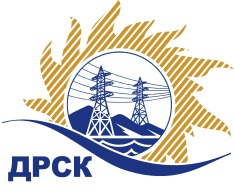 Акционерное общество«Дальневосточная распределительная сетевая  компания»ПРОТОКОЛпроцедуры вскрытия конвертов с заявками участников СПОСОБ И ПРЕДМЕТ ЗАКУПКИ: открытый электронный запрос предложений № 752657 на право заключения Договора на выполнение «Капитальный ремонт ВЛ 0,4-10 кВ СП ЦЭС» для нужд филиала АО «ДРСК» «Хабаровские электрические сети» (закупка 71 раздел 1.1 ГКПЗ 2017).Плановая стоимость: 6 231 000,00 руб., без учета НДС;   7 352 580,00 руб., с учетом НДСПРИСУТСТВОВАЛИ: постоянно действующая Закупочная комиссия 2-го уровня ВОПРОСЫ ЗАСЕДАНИЯ КОНКУРСНОЙ КОМИССИИ:В ходе проведения запроса предложений было получено 5 заявок, конверты с которыми были размещены в электронном виде на Торговой площадке Системы www.b2b-energo.ru.Вскрытие конвертов было осуществлено в электронном сейфе организатора запроса предложений на Торговой площадке Системы www.b2b-energo.ru автоматически.Дата и время начала процедуры вскрытия конвертов с заявками участников: 10:00 московского времени 23.12.2016Место проведения процедуры вскрытия конвертов с заявками участников:Торговая площадка Системы www.b2b-energo.ruВ конвертах обнаружены заявки следующих участников запроса предложений:Ответственный секретарь Закупочной комиссии 2 уровня                                  М.Г.ЕлисееваЧувашова О.В.(416-2) 397-242№ 110/УР-Вг. Благовещенскдекабря 2016 г.№Наименование участника и его адресПредмет заявки на участие в запросе предложений1ООО "ДальЭнергоТехСтрой" (680007, Россия, Хабаровский край, г. Хабаровск, пер. Трубный, д. 14, корп. 2, оф. 33)Заявка, подана 22.12.2016 в 09:24
Цена: 6 192 640,00 руб. (цена без НДС: 5 248 000,00 руб.)2ООО "Амур-ЭП" (680032, Хабаровский край, г. Хабаровск, пр-кт 60 лет Октября, 128 А)Заявка, подана 22.12.2016 в 09:09
Цена: 6 195 000,00 руб. (цена без НДС: 5 250 000,00 руб.)3ООО "ВЭСС" (680042, Россия, Хабаровский край, г. Хабаровск, ул. Тихоокеанская, д. 165)Заявка, подана 22.12.2016 в 09:04
Цена: 6 254 000,00 руб. (цена без НДС: 5 300 000,00 руб.)4ООО "ЭТК Энерготранс" (680054, г. Хабаровск, ул. Трехгорная 8)Заявка: подана 22.12.2016 в 09:30
Цена: 6 859 150,82 руб. (цена без НДС: 5 812 839,68 руб.)5ООО "РСО" (680031, Россия, Хабаровский край, г. Хабаровск, ул. Рыбинская, д. 21)Заявка: подана 22.12.2016 в 03:09
Цена: 6 183 087,94 руб. (НДС не облагается)